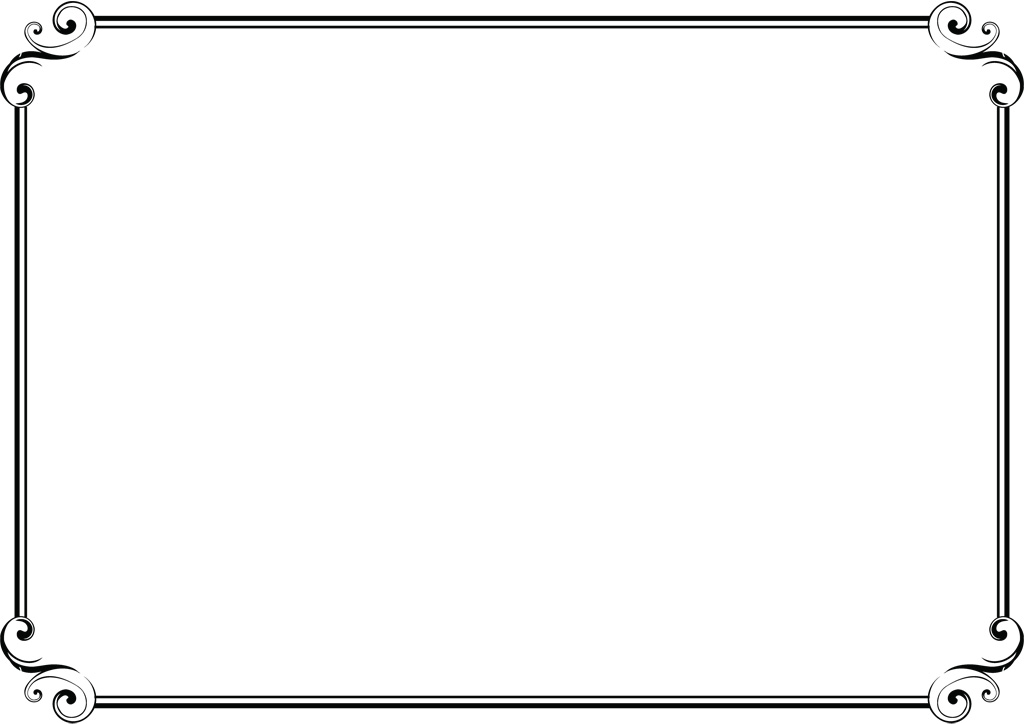 日時：2019年11月30日（土）9 : 00 ～ 17 : 30会場：青山学院大学　青山キャンパス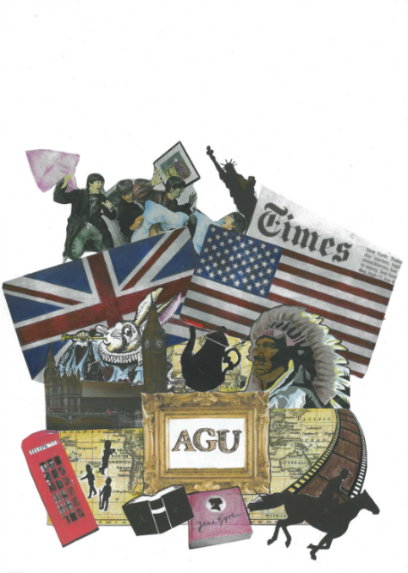 研 究 発 表  学部生・大学院生によるアメリカ文学・英語学などの研究発表9：15 ～  9：55　場所：17号館5階（17507教室）10：00 ～ 10：40　場所：　　〃　　 （17507，17508教室）講  演  会  本学英米文学科教員による講演場所：17号館5階（17512教室）題目10：45 〜 11：45　20世紀アメリカ詩における「翻訳」への欲望来馬 哲平准教授（アメリカ詩）12：30 〜 14：00　写本研究から学ぶこと—　作る立場の視点で写本を見ると何が見える？ －武内 信一教授（英語学）14：10 〜 15：40　音声学・音韻論の七不思議　吉波 弘教授（英語学）シンポジウム  英米文学科創設70周年記念シンポジウム―　英米文学科の現状と展望　－15：50 ～ 17：30　場所：17号館5階（17512教室）パネリスト：麻生えりか教授（英文学）　 西本あづさ教授（米文学）　　　　　　木村松雄教授（英語教育学） 中澤和夫教授（英語学）　　　　　　Joseph V. Dias教授（コミュニケーション）コーディネーター：アレン玉井 光江教授（英語教育学）ゲスト コメンテーター：秋元實治 名誉教授（英語学） 佐野弘子 名誉教授（英文学）懇親会  18：00 ～ 20：00　場所：アイビーホール　ミルトス会費：賛助会員、在学中の英米文学科の学部生・院生は1000円、非会員の方は2000円プログラム内容の詳細は後日https://english.cl.aoyama.ac.jp/をご覧ください。事前の予約や参加費（懇親会は除く）は必要ありませんので、ぜひ聴講にお越しください。多くの皆様のご参加をお待ちしております。